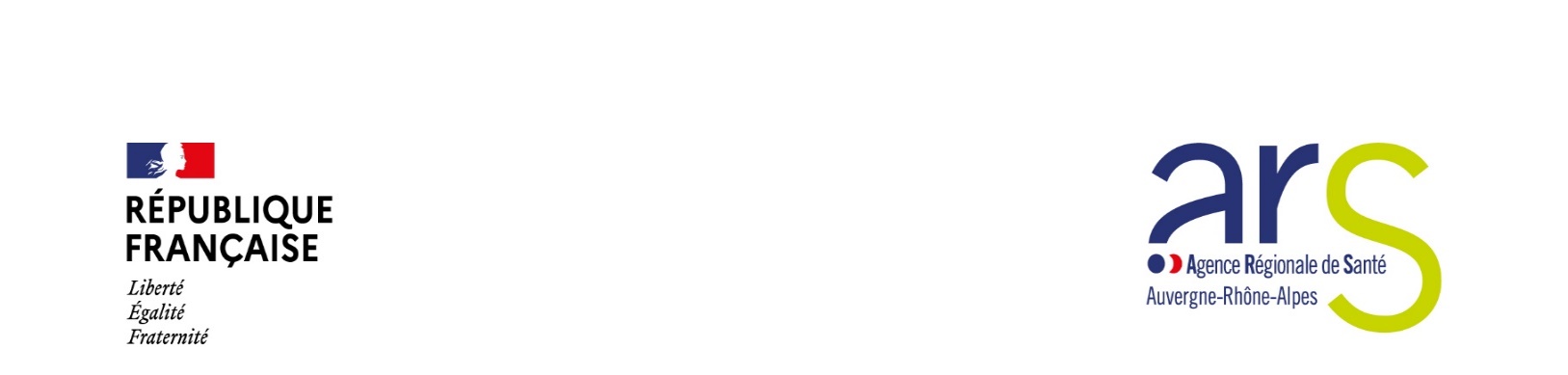 Dossier de candidaturePorteur du projet : Territoire SAPPH :Description synthétique des points forts du projet en quelques lignesLe Candidat porteur du SAPPH Identification du gestionnaire  et de l’établissement/service porteurs  : Apportez toute autre précision jugée nécessaire sur les activités du gestionnaire porteur :Présentation des activités de l’établissement porteur de projet – sous compétence ARS Handicap :Description du projetModalités de fonctionnement du SAPPH  Le financement Compléter le tableau excel « Budget Prévisionnel » précisant les charges et ressources du projet en 2024 en fonction de la montée en charge prévisible A l’appui de ce tableau excel équilibré, indiquez ci-après:les co-financements réalistes envisagés :les différents postes de dépenses :la composition des charges de personnel – en ETP par poste  – POINTS COMPLEMENTAIRES :Description possible d’éléments spécifiques que le porteur du projet souhaiterait mettre en avant ou développer spécifiquement (une page maximum).Dossier de candidature 2023Création d’une offre de services d’accompagnement à la périnatalité et à la parentalité des personnes en situation de handicap (SAPPH)en Auvergne Rhône-Alpes -Présentation du porteurPrésentation du porteurNom du gestionnaire porteur de candidatureN° FINESS juridiqueStatut juridiqueNom de l’établissement ou service médico-social porteur de candidatureN° FINESS géographiqueAdresse de l’établissement ou service  médico-social porteur de candidatureNom, prénom, fonction adresse mail et téléphone du représentant légal de l’auteur de la demandeNom, prénom, fonction coordonnées mail et téléphone de la personne chargée du dossierExpertise, expérience et connaissance du porteur dans le champ du handicapExpertise, expérience et connaissance du porteur dans le champ de l’éducation, petite enfance, droit, santé (notamment sexuelle et reproductive), psychologie, santé mentale, périnatalité, social et médico-social, accompagnement / coordination de parcours, protection de l’enfance). Périmètre d’intervention du SAPPH : choix du territoire d’implantation (lequel des 3 proposés)Diagnostic du territoire d’intervention choisi : caractéristiques du territoire d’implantation avec son périmètre obligatoireDescription du fonctionnement du dispositif proposé pour l’intervention à domicile des parents ou futurs-parentsDescription des modalités précises et territorialisées  d’aller-versPartenariats et coopérations formalisés et envisagés  Joindre les lettres d’engagement  et les conventions de partenariatPrésentation de la gouvernance - modalités de la participation des usagers et des partenaires dont le Centre Ressource Intimagir…) Présentation d’éléments de fonctionnement du SAPPH en personnel Moyens humains (Description de l’équipe, profils des ETP dédiés, diplômes) Adéquation des moyens humains avec le projet – fiches de poste prévisionnellesMutualisation des ressources avec les partenaires (description des modalités de mutualisation des moyens matériels et humains) Calendrier de recrutement et de mise en œuvre de l’équipePrésentation prévisions de formation continue du personnel  Modalité d’accueil et de conseil des usagers :Respect des recommandations nationales de bonnes pratiques HAS  Description des locaux  (conditions matérielles d’accueil, adaptations envisagées …)Joindre un schéma organisationnel mettant en relief le processus d’admission et d’accompagnement des personnes de « l’entrée à la sortie du dispositif ».  Modalités de communication accessible, lisible et compréhensible par tous pour faire connaître le SAPPH aux parents et futurs parents en situation de handicap, à leur entourage et auprès de tous les acteurs impliqués dans le champ social, médico-social et sanitaireCalendrier et montée en charge - Décrire les différents jalons du projet et le calendrier de démarrage envisagé avec ses différentes étapes.Modalités de suivi et d’évaluation (indicateurs d’activité et d’atteinte des objectifs) 